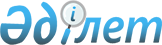 О некоторых вопросах республиканской собственностиПостановление Правительства Республики Казахстан от 18 июля 2022 года № 486
      В соответствии с Законом Республики Казахстан "О государственном имуществе" Правительство Республики Казахстан ПОСТАНОВЛЯЕТ:
      1. Принять предложение товарищества с ограниченной ответственностью "Tau Bereke Group" о передаче в республиканскую собственность 100 (сто) процентов долей участия в уставном капитале товарищества с ограниченной ответственностью "GPC Investment" (далее – товарищество) по договору дарения.
      2. Передать доли участия в уставном капитале товарищества в оплату размещаемых акций акционерного общества "Фонд национального благосостояния "Самрук-Казына".
      3. Комитету государственного имущества и приватизации Министерства финансов Республики Казахстан совместно с акционерным обществом "Фонд национального благосостояния "Самрук-Казына" (по согласованию) принять меры, вытекающие из настоящего постановления.
      4. Настоящее постановление вводится в действие со дня его подписания. 
					© 2012. РГП на ПХВ «Институт законодательства и правовой информации Республики Казахстан» Министерства юстиции Республики Казахстан
				
      Премьер-МинистрРеспублики Казахстан 

А. Смаилов
